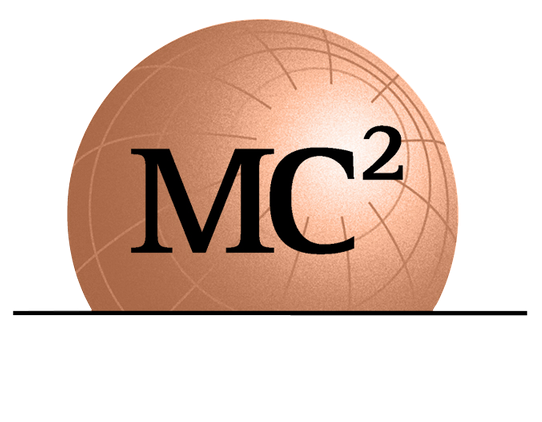 Job Title: 	Field Technician/Field Inspector Tampa, Florida Fort Myers/Bonita SpringsLove Where You WorkHere at MC Squared, we know just how important it is to have a deliberate company culture with deep roots. We encompass safety, a positive attitude and a commitment to exceptional work quality in our day-to-day efforts; we take pride that our core values are Safety, Quality and a "Can-Do" attitude as we maintain our healthy and creative work environment. Our goal is to grow these roots for our next generation of likeminded professionals who embrace these values. That is why at MC Squared, our most important pillar is our people. We have a remarkable executive leadership team that will inspire and challenge you to learn and grow while you mentor our future generation of engineers and leaders. If you’re looking for a place to grow your career MC Squared’s strategic leadership, employee benefits, positive culture, and development opportunities are a great choice to spend the rest of your career. About Us MC Squared is a professional consulting engineering firm specializing in the fields of Geotechnical Engineering, Geo-Environmental, Construction Materials Testing and Inspection and Pavement Design and Management with offices in Florida, Georgia and South Carolina. Our clients include DOT's, municipalities, state agencies and large multi-national engineering firms. We are retained to provide innovative solutions to complex subsurface issues to support the design of heavy civil infrastructure projects in the Transportation, Water/Wastewater, Tunneling, Dams and Aviation sectors, as well as provide cost-effective solutions for structures, commercial developments and educational institutions. MC Squared has experienced 30% growth year-over-year for the last several years and our current in-house projects and backlog show the trend will continue.RESPONSIBILITIESRead construction plans and review for constructability, utilization of appropriate materials, and provide value engineeringWalk the project ahead of the contractor’s work schedule to identify potential unforeseen conflicts.Provide construction inspection for roadway, aviation, utility, and site development projects for conformance to construction plans, specifications, and other documents.Document the contractors progress with Daily Inspection Reports including notes, photos, quantities, and weather.Verify materials delivered to the jobsite match the approved submittals.Monitor contractor’s schedules throughout the project and keep an accurate log of contract days used and remaining.Measure and document quantities of work performed each day and review/verify quantities on Contractor’s monthly payment applications.Advise the Project Manager/Engineer of the work progress and field issues as they arise.PREFERRED QUALIFICATIONSFDOT and Pile Driving Analysis (PDA) experience, preferredQualified candidate must have a valid driver’s license and retain a clean motor vehicle report (MVR) for final consideration.Ability to read and understand construction plans, specifications, and contracts.Ability to travel for out-of-town projects as needed.Ability to work the hours dictated by the contractor’s schedule on short notice.Possess the ability to stand on your feet for approximately 3 hours minimum a day up to 8 hours a day.Possess the ability to traverse a construction job site consisting of uneven ground varying in height and consistency of material (mud, gravel, rutted ground etc.)Be able to wear and work using standard PPE, i.e. hard hats, safety vest, work boots, safety glasses/goggles.Inspector Certifications:High school diploma preferred or GED diplomaACI (desired)FDOT/CTQP Certifications (desired)Strong problem-solving skills.Confidently communicate and respond to feedback.Interact positively and professionally with other employees, as well as contractors, clients, industry professionals, and residents/business owners impacted by construction.Apply professional judgment to efficiently perform the inspection responsibilities with the least possible interruption to the contractor/work progress.Maintain a high degree of accuracy in all of his/her work and documentation.Excellent organization and time management skills leading to timely documentation and submittals.ABOUT THE ROLEPosition Locations:	2 Openings in Tampa, Florida1 Opening in Fort Myers/Bonita Springs Employment Status – Full-timeTravel – May require travelCompany Perks + BenefitsIn addition to offering competitive compensation, our employee benefits’ package includes:3 Medical Plans effective first of month following start date ($250/Mo company paid)Dental PlanVision Plans (50% Company Paid)Health Saving Accounts (HSA)Retirement Plan: 401(k) (3% Company Contribution) Short Term Disability (100% Company Paid)Long Term Disability (100% Company Paid)$50,000 Life Insurance (100% Company Paid)Accident Insurance (50% Company Paid)Critical Illness Insurance (50% Company Paid)GAP InsuranceBonus Program8 Paid HolidaysPaid Sick and Vacation Time How to ApplyPlease send your resume to Rachael Sadler via e-mail to rsadler@mc2engineers.com. Must be a U.S. citizen or legal permanent resident in the U.S. EEO StatementWe are an Equal Opportunity Employer and do not discriminate against applicants due to veteran status or on the basis of disability.  All qualified applicants will receive consideration for employment without regard to race, color, religion, sex, national origin, sexual orientation, or gender identity.  Equality, Diversity, and Inclusion is at the heart of what we do! We are committed to creating an inclusive working environment for talented people of any background based on merit, fairness and respect.